Информация!Отдел по развитию потребительского рынка и защите прав потребителей управления экономического развития и предпринимательства администрации Новооскольского городского округа информирует руководителей потребительского рынка Новооскольского городского округа, что в соответствии с Законом Белгородской области от 28.04.2016 г. №71 «О регулировании отдельных вопросов в сфере розничной продажи алкогольной продукции» не допускается розничная продажа алкогольной продукции в дни проведения в муниципальных общеобразовательных организациях школьных мероприятий «Последний звонок»,  посвящённых окончанию школы, а также в предшествующий день и день, следующий за днём проведения таких мероприятий, и Международный день защиты детей.Согласно информации министерства образования Белгородской области,               23 мая 2023 года во всех общеобразовательных организациях области запланированы торжественные мероприятия «Последний звонок», посвящённые окончанию учебного года.Таким образом, 22, 23, 24 мая и 1 июня 2023 года устанавливается полный запрет на розничную продажу алкогольной продукции, в том числе пива и пивных напитков, на всей территории области.Указанные ограничения не распространяются на предприятия, осуществляющие продажу алкогольной продукции при оказании услуг общественного питания.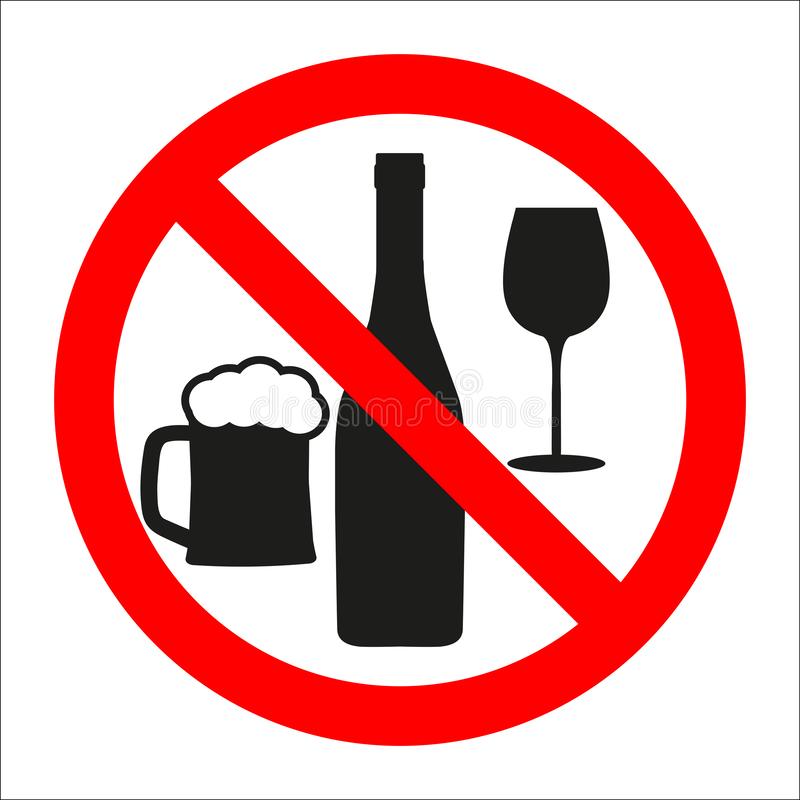 